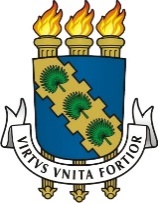 UNIVERSIDADE FEDERAL DO CEARÁCENTRO DE CIÊNCIAS AGRÁRIASDEPARTAMENTO DE ENGENHARIA DE PESCAPLANO DE TRABALHO DE CONCLUSÃO DE CURSOMODALIDADE – MONOGRAFIAAluno(a): Matrícula:Endereço:Fone:Email:Total de créditos integralizados:Entrada do plano na coordenação:Previsão para defesa:Previsão de conclusão do curso:Orientador(a):Comissão avaliadora:TÍTULOO título é geralmente a primeira parte de contato entre o leitor e o texto. Senão causar interesse, o texto todo será esquecido. O título deve ser centrado no objetivo do estudo ou na principal conclusão. Se a novidade de seu estudo for a conclusão, expresse-a claramente no título. O leitor se interessará em ler o texto para saber como chegou a ela e se pode, de fato, aceitá-la (a simples publicação não garante isso, mesmo em bons periódicos). Se o objetivo for mais interessante, ou tiver chance de atrair mais leitores, use-o para direcionar o título.IntroduçãoA introdução de um texto monográfico deve fornecer uma visão geral do trabalho realizado, devendo apresentar: (a) Problema (realizar um levantamento bibliográfico sobre o tema); (b) Justificativa (hipótese) – proposta de uma provável resposta ao problema formulado, apresentando as contribuições teóricas ou práticas que a pesquisa irá proporcionar. (c) Objetivos: geral e específico (o objetivo deve expressar a finalidade maior da pesquisa de forma clara e compreensível podendo ser, exploratório: conhecer, descobrir, identificar, levantar; descritivo: caracterizar, descrever, traçar ou explicativo: analisar, avaliar, verificar, explicar).MetodologiaA escolha da metodologia depende da abrangência do trabalho e do conteúdo do objeto do estudo. De acordo com a estratégia de pesquisa adotada, se descritiva ou experimental, a metodologia compreende os seguintes tópicos: (a) Pesquisa descritiva: Descrição da área pesquisada; Descrição da população e procedimento adotado; Instrumentos de coleta de dados; Procedimentos de coleta e análise dos dados; Tratamento estatístico e dos dados e (b) Pesquisa experimental: Plano do experimento; Procedimentos de coleta e análise dos dados; Tratamento estatístico dos dados.CronogramaIndicar com clareza o tempo necessário para a da pesquisa. Um cronograma bem planejado faz com que o projeto seja viável e econômico.ReferênciasFortaleza,     de       de 2021_________________________________________________________Nome do discenteOrientando(a)_________________________________________________________Nome do Professor(a)Orientador(a)PARECER DA COMISSÃO EXAMINADORA(I) Professor(a): Fortaleza, ______ de ______ de 2020_________________________________________Nome do Professor(a)Examinador(II) Professor: Fortaleza, ______ de ___________ de 2020_________________________________________Nome do Professor(a)Examinador(a)ANÁLISE DO PARECER DA COMISSÃO EXAMINADORAOrientador(a): Fortaleza, ______ de ____________ de 2020_________________________________________________________Nome do Professor(a)Orientador(a)Aprovado pelo colegiado do DEP na reunião em: _______/_______/_________________________________________________________________Profª Alessandra Cristina da Silva FariasCoordenadora do Curso de Engenharia de Pesca/UFCAtividades2020202020202020202020202020202020202020AtividadesMarAbrMaiJunJulAgoSetOutNovDez